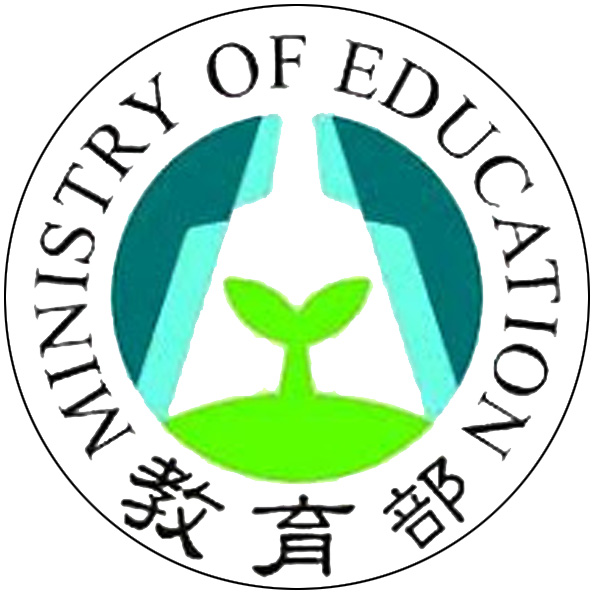 Application Form for the Ministry of Education Taiwan Scholarship 2022-2023教育部2022學年臺灣獎學金申請表INSTRUCTIONS: This Application Form should be typed and completed by the applicant. Each question must be answered clearly and completely. Detailed answers are required in order to make the most appropriate arrangements. If necessary, additional pages of the same size may be attached to accommodate the length of your answers.申請人請詳實工整填寫，慎勿遺漏，以利配合作業，如有需要，可自行以同款紙張加頁說明。Please check the scholarship for which you are applying below 請勾選申請之奬學金類別1. PERSONAL INFORMATION 個人基本資料2. LANGUAGE PROFICIENCY 語言能力NOTE:	Applicants with the Test of Chinese as a Foreign Language (TOCFL) test scores will be considered with priority.3. EDUCATIONAL BACKGROUND 教育背景 4. HIGHEST OR CURRENT DIPLOMA/DEGREE EARNED 目前最高學歷5. REFERENCES 推薦單位（人）資料 6. PREVIOUS EMPLOYMENT 工作經歷7. PRESENT EMPLOYMENT 現職狀況8. UNIVERSITY /DEPARTMENT, WHICH YOU PLAN TO ATTEND IN TAIWAN    擬就讀之大學校院/系所9. STATEMENT OF PURPOSE 在臺讀書計畫10. DECLARATION 聲明I declare that 本人在此聲明：I am neither concurrently an ROC national, nor am I an overseas Chinese student. 本人不具中華民國(臺灣)國籍，亦不具僑生身份。I do not hold the Alien Permanent Resident Certificate of ROC. 本人未持有外僑永久居留證。I am not currently undertaking studies in Taiwan for the same educational level as the scholarship type for which I am applying. 本人目前未在臺灣就讀現欲申請之同級學位課程。I am not applying for this scholarship as an exchange student resulting from an agreement signed between my home institution and any university/college in Taiwan. 本人非以所在國與臺灣校際合作之交換生身份申請本獎學金。The information I have given on this application is complete and accurate to the best of my knowledge. 本人在本申請表所提供之資料全部屬實。Applicant’s Signature申請人簽名：	Date日期(Month月/Day日/Year年)：	*REQUIRED DOCUMENTS CHECK LIST□ Application Form (signed and dated).□ A copy of the applicant’s passport or other nationality certificates.□ A copy of diploma.□ Original copy of academic transcripts (sealed).□ A copy of TOCFL test results (exempt for all-English taught program applicant).□ Two letters of recommendation (signed and sealed).□ Statement of Purpose.□ Terms of Agreement (signed and dated).□ Proof of application for admission to universities/colleges in Taiwan.□ Bachelor’s degree 學士獎學金 (4 years)□ Master’s degree   碩士獎學金 (2 years)□ Doctoral program  博士獎學金 (4 years)NAME姓名Title (Mr./Mrs./Ms./Miss) 稱謂(先生/女士)：Surname (Last name) 姓氏：Given Name(s) 名字：Chinese Name 中文姓名：Please attach a photograph (no larger than 1.5in x 1.5in) that has been taken within the last 3 months over this box.最近三個月相片CITY and COUNTRY OF BIRTH出生城市及國別Please attach a photograph (no larger than 1.5in x 1.5in) that has been taken within the last 3 months over this box.最近三個月相片NATIONALITY國籍*Note: If you are an overseas Chinese student, or hold a valid Republic of China (Taiwan) passport, you are NOT eligible to apply.*Note: If you are an overseas Chinese student, or hold a valid Republic of China (Taiwan) passport, you are NOT eligible to apply.NATIONALITY國籍Do you hold the Alien Permanent Resident Certificate of ROC?□ Yes    □ No Do you hold the Alien Permanent Resident Certificate of ROC?□ Yes    □ No U.S. PASSPORT NUMBER美國護照號碼PARENT’S INFORMATION家長資料FATHER父MOTHER母PARENT’S INFORMATION家長資料Name姓名：Nationality國籍：Place of Birth出生地：Name姓名：Nationality國籍：Place of Birth出生地：CONTACT INFORMATION聯絡資料Permanent Residence Address 永久地址： Mailing Address (If different from above) 收件地址： Telephone (Home/Mobile)家用電話/行動電話：E-mail 電子郵件：Permanent Residence Address 永久地址： Mailing Address (If different from above) 收件地址： Telephone (Home/Mobile)家用電話/行動電話：E-mail 電子郵件：GENDER性別□ Male 男       □ Female 女 □ Male 男       □ Female 女 MARITAL STATUS婚姻狀況□ Single 單身    □ Married 已婚□ Single 單身    □ Married 已婚DATE OF BIRTH 生日                      (Month月/Day日/Year年)                      (Month月/Day日/Year年)PAST RESIDENCE in TAIWAN曾否居住台灣□ Never 否□ Yes 是Start/End Dates 起迄日期(Month月/ Day日/Year年)：Reason for staying in Taiwan 居住事由：□ Never 否□ Yes 是Start/End Dates 起迄日期(Month月/ Day日/Year年)：Reason for staying in Taiwan 居住事由：TAIWAN SCHOLARSHIP/HUAYU ENRICHMENT SCHOLARSHIP//TUSASCHOLARSHIP AWARD HISTORY臺灣獎學金/華語文獎學金/TUSA獎學金受獎紀錄□ None 無□ Yes 是Start/End Dates 起迄日期（Day日/Month月/Year年）：Type(s) of Scholarship Awarded 受獎類別及獎學金名稱： □ None 無□ Yes 是Start/End Dates 起迄日期（Day日/Month月/Year年）：Type(s) of Scholarship Awarded 受獎類別及獎學金名稱： HEALTH CONDITION健康狀況□ Excellent 優    □ Good 良    □ Fair 可□ Excellent 優    □ Good 良    □ Fair 可ANY CHRONIC DISEASES慢性病□ None 無□ Yes (Please specify) 有（請指明）： □ None 無□ Yes (Please specify) 有（請指明）： CONTACT PERSON, IN CASE OF AN EMERGENCY緊急聯絡人Name 姓名： Relationship 關係： Telephone 電話： E-mail 電子郵件：Address 地址：LANGUAGE PROFICIENCY語言能力COMPREHENSION聽COMPREHENSION聽COMPREHENSION聽READING讀READING讀READING讀WRITING寫WRITING寫WRITING寫SPEAKING說SPEAKING說SPEAKING說LANGUAGE PROFICIENCY語言能力Excellent 優Good良Fair 可Excellent 優Good良Fair 可Excellent 優Good良Fair 可Excellent 優Good良Fair 可CHINESE中文ENGLISH英文OTHER (please specify其他(請指明)CHINESE　PROFICIENCY中文能力PERIOD OF LEARNING(YEAR TO YEAR)修課年限(年到年)COURSES/UNITS修課堂數/學分AVERAGE GPA OF CHINESE中文平均成績TOCFL華測TOCFL華測CHINESE　PROFICIENCY中文能力PERIOD OF LEARNING(YEAR TO YEAR)修課年限(年到年)COURSES/UNITS修課堂數/學分AVERAGE GPA OF CHINESE中文平均成績TEST DATE/SITE測驗日期/地點LEVEL/SCORE級度/分數CHINESE　PROFICIENCY中文能力LEVEL程度NAME OF INSTITUTION校名MAJOR/MINOR主修/副修GPA學業成績CITY/STATE地點PERIOD OF ENROLLMENT(YEAR TO YEAR)修業年限 (年到年)SECONDARY EDUCATION中學 UNDERGRADUATE SCHOOL大學 GRADUATE SCHOOL 研究所SECONDARY EDUCATION中學UNDERGRADUATE大學部GRADUATE/POSTGRADUATE研究所及以上(EXPECTED) GRADUATION DATE（預計）畢業日期□ 9th Grade 九年級□ 10th Grade 十年級□ 11th Grade 十一年級□ 12th Grade 十二年級□ High School Diploma 高中學歷□ Other (Please specify) 其他（請指明）：           □ Freshman 一年級□ Sophomore 二年級□ Junior 三年級□ Senior 四年級□ Bachelor’s Degree 學士學位□ Other (Please specify) 其他（請指明）：           □ Master’s Degree 碩士學位□ Doctoral Degree 博士學位□ Other (Please specify) 其他（請指明）：             Month月/Year年NAME姓名POSITION職務PHONE/E-MAIL/MAILING ADDRESS電話/電子郵件信箱/收件地址POSITION職務COMPANY/ORGANIZATION機構名稱PERIOD OF EMPLOYMENT服務期間RESPONSIBILITIES工作說明COMPANY/ ORGANIZATION機構名稱 POSITION/TITLE職務名稱 START/END DATES 起迄日CONTACT INFORMATION聯絡資訊 Telephone 電話： Fax 傳真： E-mail 電子郵件： Address 地址：Telephone 電話： Fax 傳真： E-mail 電子郵件： Address 地址：TYPE OF ORGANIZATION機構種類 □Govt. Ministry/Agency 政府部門 □University/Institution 大學校院□Govt./State-owned Enterprise 公營企業 □Private Enterprise 私人企業 □Joint Venture 合資企業□Foreign-owned 國際公司 □NGO Enterprise 非政府機構□Govt. Ministry/Agency 政府部門 □University/Institution 大學校院□Govt./State-owned Enterprise 公營企業 □Private Enterprise 私人企業 □Joint Venture 合資企業□Foreign-owned 國際公司 □NGO Enterprise 非政府機構University/College:Department/School/Center:Program:Is the program for which you are applying taught exclusively in English? □Yes □NoNote: You may contact the university/college with which you intend to apply for their program details, or visit the following website: https://www.studyintaiwan.org/universityNote: Additional pages of the same size may be attached to accommodate the length of your statement.